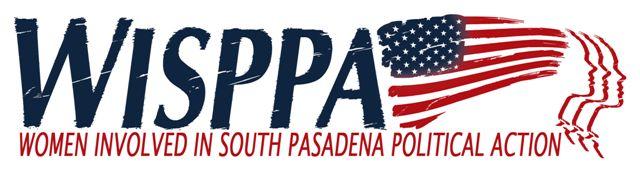 AGENDAAugust 5, 20178:30 a.m. Coffee and Social Time9:00 - 9:40 a.m. Business Meeting/Community Update9:40– 10:30 a.m. Speaker: 10:30 a.m. Social TimeMEETING LOCATION:  Calvary Presbyterian ChurchCall to Order (9:00)Introduction of New or Prospective Members and Guests (9:00)New Business (9:05)Purchase of multimedia equipment. – Bianca RichardsWISPPA Jazz night Sept. 7 – Barbara SinclairWISPPA night? – “American Home” at the Fremont Center TheatreCandidates for board positions – Bianca RichardsOld Business  (9:10)Approve Minutes of July 8, 2017 meeting (Kim Hughes and Bianca Richards) Reports (9:10) – Suggest 5 minutes each plus questions/commentsCity Council Liaison Report  (Bianca Richards/Ron Rosen)Commission Updates Miscellaneous other reports & updatesSpeakerTopic: ​ "Climate Change and human impact on the world.  Speaker: Sandy Krasner. (9:40)   Mr. Krasner will talk about current and future effects of climate change; about Citizens Climate Lobby's efforts, in the United States and in other countries, and about the current state of California climate change legislation. He will also talk about volunteer opportunities, with CCL and CalFACT, to save our planet for ourselves and future generations.Membership Comments and/or Announcements and Adjournment (10:40)Next Meeting: Saturday September 9th  Speaker: Geoff Yantz, Ed.D., Superintendent of South Pasadena Schools : "Update on the South Pasadena School District."  Calvary Presbyterian Church, 8:30 a.m. coffee; 9:00 a.m. business meeting/community update; 9:40 a.m. Speaker 